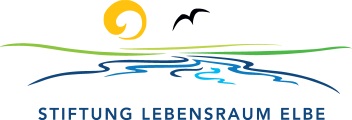 FörderantragDaten der antragstellenden Organisation:Name:Rechtsform:Name, Vorname und Funktion der zeichnungsberechtigten Person: Postanschrift: Telefon: E-Mail-Adresse/Webseite: Bankverbindung: __________________________________________________________________________ProjektübersichtProjekt (Thema):Projektbeschreibung:Laufzeit/Förderzeitraum:Bitte beachten Sie: Die Stiftung Lebensraum Elbe hat ein Interesse an einer hohen Qualität der von ihr geförderten Bildungsprojekte. Wenngleich es keine Förderbedingung ist, empfehlen wir Ihnen, sich mit der NUN-Zertifizierung (NUN steht für ‚norddeutsch und nachhaltig‘) auseinanderzusetzen – einer Qualitätsentwicklung und Zertifizierung für Akteure der außerschulischen Bildung für eine nachhaltige Entwicklung. Informationen finden Sie unter: https://www.nun-zertifizierung.de/nun-zertifizierung/verfahren-und-antrag/ 1.    	Das Projekt trägt zur Verbesserung des ökologischen Zustands der Tideelbe bei durch:Worin könnte das besondere Interesse der Stiftung Lebensraum Elbe liegen, dieses Projekt zu fördern?2.	ZuwendungszweckWelchem Zweck dient die beantragte Zuwendung?3.	Ziele des VorhabensWelches Ziel bzw. welche Ziele verfolgt das Projekt?
Gibt es unterschiedliche, in Konkurrenz zueinander stehende Ziele? Bitte ausführlich darstellen. Die angegebenen Ziele müssen messbar sein, so dass sie überprüfbar sind, z. B. Anzahl durchgeführter Veranstaltungen, Anzahl umgesetzter Natur- und Umweltschutzmaßnahmen, Teilnehmerzahl usw.
Bei einmaligen Zuwendungen ab 100 000 Euro und wiederkehrenden Zuwendungen ab 25 000 Euro jährlich unterliegen die Zuwendungen der Erfolgskontrolle. 4.	ZielgruppenBeschreiben Sie Ihre Zielgruppe/n und geben Sie Informationen z. B. zu Altersgruppen, Wohnort, Bildungsstand, Beruf und legen Sie dar, warum Sie diese Zielgruppe/n ansprechen möchten. 5.	AusgangssituationVon welcher Situation geht das Projekt aus? Woraus ergibt sich der Bedarf für das Projekt?
Besteht eine gesetzliche Verpflichtung zur Durchführung des Projekts? 
Gibt es Festlegungen der zuständigen Fachbehörden, die bei der Projektdurchführung zu beachten sind? Wenn ja, welche?
Handelt es sich um eine Maßnahme des IBP? Wenn ja, bitte die entsprechende Nummer aus dem IBP angeben.
Welche vergleichbaren Projekte gibt bzw. gab es bereits und wie fließen deren Ergebnisse in das Vorhaben ein? Welche neuen und ggf. übertragbaren Ansätze verfolgt das Projekt?
Hat das Projekt Vorbildcharakter für die ökologische Aufwertung von Tideflüssen?
Sind für den gleichen Förderzweck bereits früher Zuwendungen gewährt oder abgelehnt worden? (Bei Ablehnung bitte die Gründe hierfür angeben.)6.	Projektgebiet bzw. ZielraumWo soll das Projekt durchgeführt werden? Welche Größe hat das Projektgebiet? Bitte fügen Sie einen Kartenausschnitt als Anlage bei.7.	Inhalte und Ablauf des ProjektesWelches sind die wichtigsten inhaltlichen Arbeitsschritte des Projektes und in welchem ungefähren zeitlichen Rahmen sollen sie durchgeführt werden?
Ist von Beeinträchtigungen auszugehen? Sind z. B. Umweltschäden zu erwarten? Sind die Beeinträchtigungen einmalig oder dauerhaft?
Haben Sie Projektpartner? Wie sollen sie in das Projekt eingebunden werden?8.	Eigentumsverhältnisse und GenehmigungenSind die Voraussetzungen zur Umsetzung der Maßnahmen und zur Erreichung der Projektziele (z. B. Flächenverfügbarkeit) gegeben?
Wer ist Eigentümer des Projektgebietes? Wurden vom Eigentümer alle notwendigen Genehmigungen eingeholt?
Sind die relevanten Stellen über die beabsichtigte Durchführung des Projektes
informiert?
Welche Genehmigungen sind erforderlich (z. B. von Behörden, Ämtern etc.)?
Haben sich Fachbehörden oder andere staatliche Stellen zum Projekt geäußert? Wenn ja, wie?
Fällt die Durchführung der Maßnahme in den Zuständigkeitsbereich einer anderen Institution?
Werden umliegende Unternehmen o. Ä. in ihrem Betrieb beeinträchtigt?
Könnte es zu rechtlichen Konflikten kommen?9.	Akzeptanzbildung, Information, ÖffentlichkeitsarbeitWie sollen das Projekt und seine Ergebnisse öffentlich kommuniziert werden? 
Sollen Materialien im Verlauf des Projektes erstellt werden (z. B. Internetauftritt, Flyer, Broschüren, Fotodokumentationen)?10.	EvaluationWie und durch wen soll die Evaluation des Projektes durchgeführt werden? Welcher Zeitraum ist dafür vorgesehen?11.	Langfristige Wirkung des ProjektesWelche langfristigen Wirkungen hat das Projekt über den Förderzeitraum hinaus?
Ist eine Fortsetzung des Projektes über die geplante Laufzeit hinaus vorgesehen? Wie und mit welchen Mitteln soll diese gewährleistet werden?12.	Finanzplanung und MittelbedarfWelche finanziellen Mittel sind für die einzelnen Positionen und Maßnahmen des Projektes erforderlich?Bitte füllen Sie hierfür die Excel-Tabelle aus, die Sie auf unserer Webseite (http://www.stiftung-lebensraum-elbe.de/service/mediathek.html unter Projektförderung und Formulare) finden, und legen Sie diese ausgedruckt dem Antrag bei. 
Zusätzlich bitten wir um die Zusendung des Antrags (als Word-Dokument) und der Finanzplanung (als Excel-Dokument) per Mail an info@stiftunglebensraumelbe.de.Bei einer Projektlaufzeit über mehrere Jahre gilt: Die kassenmäßige Bereitstellung der Mittel erfolgt in Höhe der Förderquote bezogen auf die Gesamtausgaben der einzelnen Jahre. Sofern eine abweichende kassenmäßige Bereitstellung gewünscht ist, vermerken Sie dies bitte hier. 13.	Eignung des ProjektträgersWelche fachlichen und verwaltungstechnischen Erfahrungen bringen Sie in die Projektumsetzung ein?
Welche vergleichbaren Projekte sind von Ihnen bislang durchgeführt oder begonnen worden?
In welcher Höhe werden ehrenamtlich geleistete Arbeitsstunden für welche Tätigkeiten in das Projekt einfließen?
Bitte füllen Sie die Tabelle aus und ergänzen diese ggf. um weitere Zeilen: Bitte beachten Sie: Über das valorisiertes Ehrenamt geleistete Arbeitsstunden werden bei Förderungen durch die Stiftung Lebensraum Elbe nicht mehr berücksichtigt und sind daher nicht mehr im Finanzierungsplan anzugeben.Hiermit erklären wir, dass oben gemachte Angaben richtig und vollständig sind. Sollten sich hierzu Änderungen ergeben, werden wir Sie unverzüglich darüber unterrichten.Wir erkennen an, dassjede Zuwendung von uns wirtschaftlich, sparsam und ausschließlich für das oben bezeichnete Projekt zu verwenden ist.bei nicht zweckentsprechender Verwendung der Mittel oder bei unrichtigen bzw. unvollständigen Angaben/Nachweisen die Stiftung einen Rückforderungsanspruch hat.dieser Rückforderungsanspruch ganz oder teilweise sofort bei einem der oben genannten Verstöße fällig wird.im Falle der Rückforderung der Rückforderungsbetrag mit jährlich fünf Prozentpunkten über dem jeweiligen Basiszinssatz nach § 247 BGB zu verzinsen ist.eine Verleihung, Verpfändung oder Abtretung des Förderbetrages nicht zulässig ist.die Stiftung Lebensraum Elbe oder eine von ihr beauftragte Stelle berechtigt ist, alle das Projekt betreffenden Erkundigungen bei Behörden, Dienststellen, Organisationen, Banken, Privatpersonen usw. einzuholen und sich ggf. auch mit anderen Zuwendungsgebern ins Benehmen zu setzen.die hierfür erforderlichen Unterlagen von uns nach den gesetzlichen Vorschriften aufbewahrt, zur Einsichtnahme bereitgehalten und die notwendigen Auskünfte erteilt werden.ein Rechtsanspruch auf Förderung nicht besteht.eine Bewilligung mit Auflagen und/oder Bedingungen versehen werden kann und dass wir ggf. einen Nachweis zu erbringen haben, dass die Bedingungen und/oder Auflagen durch uns erfüllt wurden. Wir wissen, dass ein Zuwendungsbescheid gegenstandslos wird, wenn diese Bedingungen und/oder Auflagen nicht erfüllt werden.mit dem Projekt innerhalb von 12 Monaten ab der Bewilligung begonnen werden muss und die Projektlaufzeit den Förderzeitraum nicht überschreiten darf.wir innerhalb von sechs Monaten nach Projektabschluss die Durchführung und Ergebnisse des Projektes in geeigneter Form (Verwendungsnachweis inklusive zahlenmäßiger Nachweis und Sachbericht) gegenüber der Stiftung dokumentieren.Wir bestätigen, dassunseren Arbeitnehmerinnen und Arbeitnehmern mindestens der gesetzliche Mindestlohn gemäß § 1 des Gesetzes zur Regelung eines allgemeinen Mindestlohns (Mindestlohngesetz - MiLoG) vom 11. August 2014 (BGBl. I S. 1348), das zuletzt durch Artikel 1 des Gesetzes vom 28. Juni 2022 (BGBl. I S. 969) geändert worden ist, gezahlt wird.wir bei öffentlicher Darstellung in geeigneter Weise darauf hinweisen, dass unser Projekt durch die Stiftung Lebensraum Elbe gefördert wurde. Darstellungen des Projektes in der Presse werden wir unaufgefordert zusenden.unsere Daten im Rahmen der datenschutzrechtlichen Bestimmungen zu Bearbeitungs- und Verwaltungszwecken für einen längeren Zeitraum gespeichert werden und zum Zwecke der Bearbeitung an Dritte weitergegeben werden können.das geförderte Projekt ohne gesondertes Entgelt öffentlich (durch Rundfunk, Fernsehen und Presse) dargestellt werden darf.diese Darstellungsrechte an Dritte übertragen werden können.wir mit der Projektdurchführung noch nicht begonnen haben.sämtliche in das Projekt einfließenden Mittel Dritter im Finanzierungsplan vollständig aufgeführt sind und keine Doppelförderung besteht.wir die Förderrichtlinie der Stiftung Lebensraum Elbe sowie die Allgemeinen Nebenbestimmungen für Zuwendungen zur Projektförderung (ANBest-P) auf der Webseite der Stiftung Lebensraum Elbe unter Service/Mediathek zur Kenntnis genommen haben. Wir versichern durch nachfolgende Unterschrift/en, dass wir oder von uns beauftragte Personen für eine ordnungsgemäße Verwaltung der ggf. bereitgestellten Mittel Sorge tragen und die dafür erforderlichen Nachweise erbringen werden.Soweit im Antrag personenbezogene Daten von Beschäftigten des/der Antragstellers/in oder sonstigen natürlichen Personen enthalten sind, wurden diese entsprechend den Datenschutzhinweisen informiert und deren Einverständnis eingeholt.Die im Antrag enthaltenen personenbezogenen Daten und sonstigen Angaben werden von der Empfängerin des Antrags und ihren Beauftragten im Rahmen ihrer Zuständigkeit erhoben, verarbeitet und genutzt. Eine Weitergabe dieser Daten an andere Stellen richtet sich nach dem Bundesdatenschutzgesetz (BDSG) bzw. diesem vorgehenden Rechtsvorschriften (§1 Abs. 3 BDSG).Wird von der Stiftung ausgefülltDatum Antragseingang:Wird von der Stiftung ausgefülltAZ: Öffentlich-rechtliche Institution, die nicht ein Betrieb gewerblicher Art istSteuerbegünstigte Stiftung, zu deren Zweck der Umweltschutz gehört Gemeinnütziger Naturschutzverein, Umweltverband/-verein, Genossenschaft oder gemein-nützige Gesellschaft, zu deren satzungsgemäßen Aufgaben der Umweltschutz gehörtSonstige steuerbegünstigte juristische Person des bürgerlichen Rechts (bitte erläutern)Der Freistellungsbescheid ist beigefügt.Erhaltung und Entwicklung der Lebensräume an der Tideelbe 
für eine vielfältige und ästuartypische Tier- und PflanzenweltSchaffung von Flachwasserbereichennaturnähere Gestaltung von Vorlandflächen und Uferntideoffene Anbindung von Nebenflüssen oder Nebengewässern 
oder ökologische Aufwertung ihrer StrukturErhaltung des ökologischen Wertes von WattflächenEntwicklung einer natürlicheren TidedynamikBildungsarbeitSonstiges, bitte erläutern:StundenTätigkeit0Summe(Ort, Datum)Unterschrift der/des Zeichnungsberechtigten